General Comments 	Record of AuthorisationTemplate courtesy of Elemental Projects – elemental-projects.com.au. For this and other free templates, visit our online toolkit - elemental-projects.com.au/toolkit/ Copyright for this template is held by the author, Elemental Projects (Australia) Pty Ltd. In the interest of supporting ‘good work, done well’, we are happy for users to download, adapt, use, reproduce, and share our templates, free of charge, on the condition that they are not for sale or profit. Third parties interested in selling copies of this template should contact us for permission and to establish appropriate terms and conditions. Copyright © Elemental Projects (Australia) Pty Ltd (2019)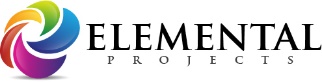 Appendix A – Project Evaluation FormUse the form below to collect feedback from key stakeholders as an input to project evaluation and identifying lessons learned.Project Evaluation Form – seeking your feedbackThank you for taking a moment to provide the project team with your insights and perspective on how the project was managed, to support continuous improvement. General Comments 	Project Closure ReportProject Closure ReportProject Closure ReportProject Closure ReportProject Closure ReportProject Closure ReportProject Closure ReportProject Closure ReportVersion:Project NameProject NameId:Project ManagerProject ManagerEmail:Email:Email:Phone:Project SponsorProject SponsorEmail:Email:Email:Phone:Elevator Pitch 	Summarise the project in three short sentences.Elevator Pitch 	Summarise the project in three short sentences.This project was about…It was important to do because…Now that it’s finished…This project was about…It was important to do because…Now that it’s finished…This project was about…It was important to do because…Now that it’s finished…This project was about…It was important to do because…Now that it’s finished…This project was about…It was important to do because…Now that it’s finished…This project was about…It was important to do because…Now that it’s finished…This project was about…It was important to do because…Now that it’s finished…Summary Summary Summary Summary Summary Summary Summary Summary Summary Project OutcomesWhy is the project closing? Was it successful in achieving its objectives? If not, why not? Did the project close prematurely? What outcomes were achieved? What benefits are likely to arise from the project?Planned finish date:Actual finish date:Variance:Planned cost:Actual cost:Variance:Administrative Closure ChecklistAdministrative Closure ChecklistCommentsCommentsCommentsCommentsCommentsCommentsProject deliverables/product handed over to new ownerProject deliverables/product handed over to new ownerBenefits Realisation plans/processes in placeBenefits Realisation plans/processes in placeBonds returned/recovered; cost accounts reconciled and closedBonds returned/recovered; cost accounts reconciled and closedTeam members off-boarded & released with thanks Team members off-boarded & released with thanks Stakeholders informed of project closure and outcomesStakeholders informed of project closure and outcomesOpen risks and issues handed overOpen risks and issues handed overUser manuals/training material/warranties/etc. handed overUser manuals/training material/warranties/etc. handed overSecure/private/confidential data dealt with appropriatelySecure/private/confidential data dealt with appropriatelyContractors’ final payments made or arrangements madeContractors’ final payments made or arrangements madeContracts discharged with thanks / disputes handed over Contracts discharged with thanks / disputes handed over Assets returnedAssets returnedDocumentation archivedDocumentation archivedStakeholder Feedback (survey form at Appendix A)Stakeholders’ scores (#)Stakeholders’ scores (#)Stakeholders’ scores (#)Stakeholders’ scores (#)Stakeholders’ scores (#)Stakeholders’ scores (#)Stakeholder comments Project Manager commentsStakeholder Feedback (survey form at Appendix A)112345Stakeholder comments Project Manager commentsExample 1643Copy & paste quotes from surveys herePM’s response to feedback How well do you think the project was managed overall?How well was scope defined upfront and controlled throughout the project?How well was time managed?How well was cost managed?How well was quality managed? Are you satisfied with the quality of completed products & processes? Did the team demonstrate a positive, open, collaborative culture?How well was information managed, including sending of status reporting?Were you satisfied with the amount of communication and engagement? Were you satisfied with the quality of communication and engagement?How well were risks and issues managed?How well were opportunities captured?How well was procurement / contract administration managed?Review TopicEvaluation of project performance Lessons learned for future projectsIntegration  How well was the project planned, executed and controlled? Was there enough time for planning? What was learned about project management in general?Integration  GovernanceWas there sufficient oversight over the project? Was the governance structure kept appropriately informed in order to provide adequate decisions, guidance and support to the project team? What was learned about governance management?GovernanceScope Were all agreed items of scope delivered? Was there much uncontrolled change (scope creep)?What was learned about scope management?Scope Time Did the project finish on schedule? Was time managed well throughout the project?What was learned about time management?Time Cost Did the project finish within budget? Was cost managed well throughout the project? What was learned about cost management?Cost Quality Is the product ‘fit for purpose’? Are stakeholders (e.g. client, end users) happy with the product? What was learned about quality management?Quality Human ResourcesDid the team perform well together? Were team members clear about their roles/responsibilities? What was learned about HR management?Human ResourcesCommunication Was confidential data handled appropriately? Were documents archived appropriately for future reference?What was learned about communication management?Communication Risk Were risks managed throughout the project? Were there any issues? How were these managed?What was learned about risk management?Risk Procurement Did the team procure the right goods/services? Would you recommend these to future PMs?What was learned about procurement management?Procurement Stakeholders Did the right information reach the right people at the right time? Were stakeholders satisfied with the outcomes of the project and the way in which the project was managed?What was learned about stakeholder management?Stakeholders Any other comments?AuthorisationAuthorisationAuthorisationAuthorisationName of authoriser: Governance Role: SignatureDateName of project being evaluatedProject ManagerRole/organisation:Email:Your NameRole/organisation:Email:Please return this form toPhone:Email:Stakeholder Feedback Tick the box that most reflects your view of the project ()Tick the box that most reflects your view of the project ()Tick the box that most reflects your view of the project ()Tick the box that most reflects your view of the project ()Tick the box that most reflects your view of the project ()CommentsStakeholder Feedback 1 – Strongly Disagree2 – Disagree3 – Unsure4 – Agree5 – Strongly AgreeCommentsThe project was well managed overallScope was well defined upfront and well controlled throughout the projectTime was well managed Cost was well managedQuality was well managedThe completed products / services / results are ‘fit for purpose’  The team worked well together and had a positive and collaborative cultureInformation was managed well, including provision of status reportsI am satisfied with the amount of communication and engagement undertakenI am satisfied with the quality of communication and engagement undertakenRisks and issues were pro-actively managed throughout the projectProcurement/contractors were well managed, in accordance with policySuppliers/contractors performed well and represented value for moneyWhat did you most like or appreciate about the way that the project was managed?What could be done better next time?Any other comments?